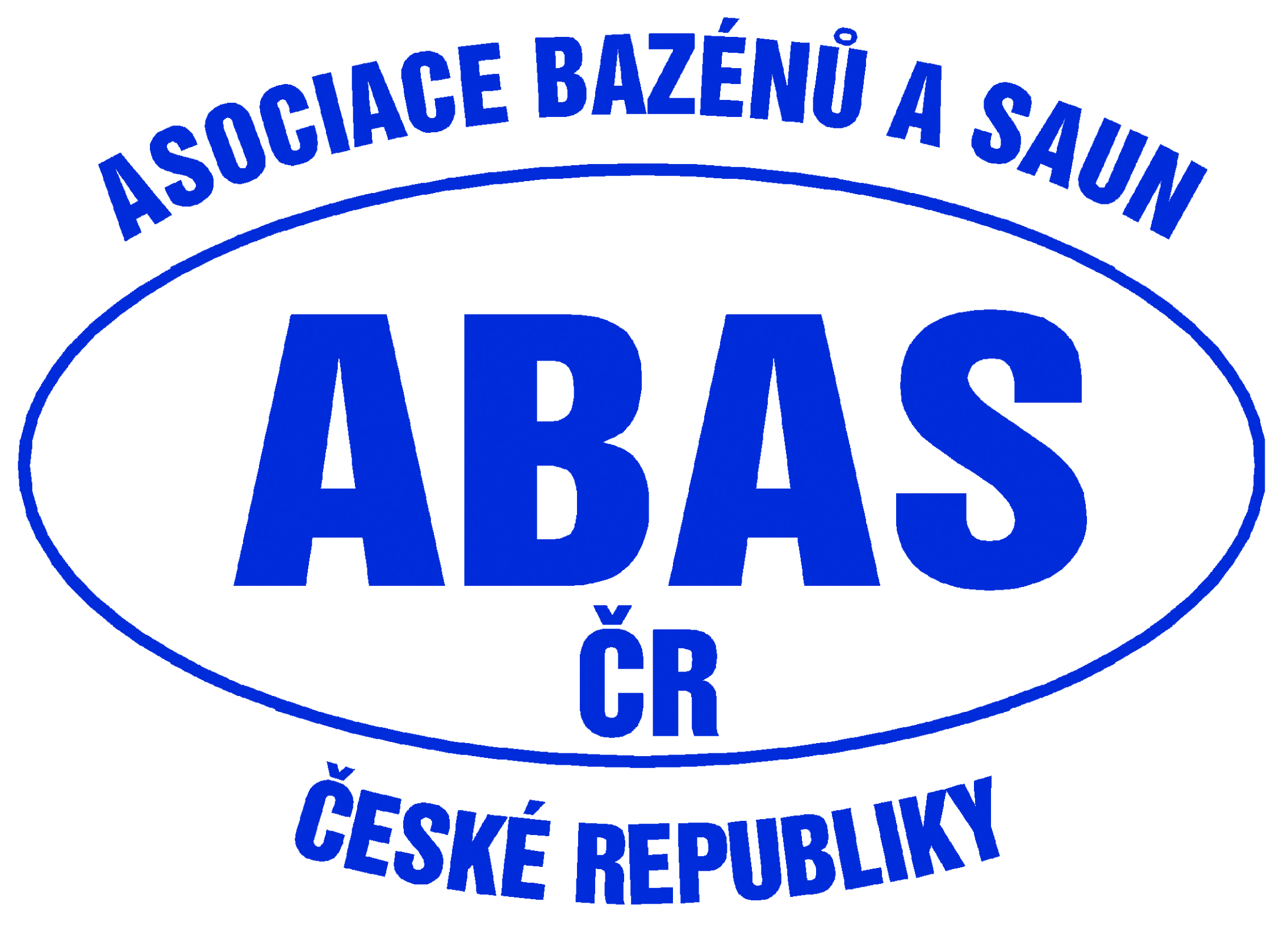 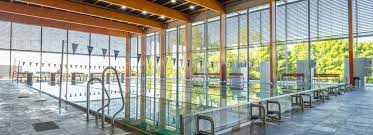 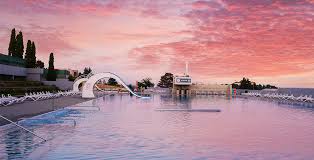 ABAS ČR POŘÁDÁU PŘÍLEŽITOSTI 20. VÝROČÍ PROVOZU SPORTOVNÍHO A REKREAČNÍHOAREÁLU KRAVÍ HORA , POD ZÁŠTITOU MINISTERSTVA ZDRAVOTNICTVÍ,     ODBORNÉ DNY NA TÉMATA :„změny legislativy pro bazény v souvislosti s účinností nového stavebního zákona (novelizace vyhl.238/11 Sb.), recyklace bazénové prací vody z filtrů, odbavovací a pokladní systém Wardeneta, inovativní protiskluzové řešení“.KDY: 14. – 16.5. 2024 			KDE: Brno - Sportovní a rekreační areál Kraví horaPROGRAM A ČASOVÝ HARMONOGRAM ÚTERÝ  14.5.         od 14:00	Ubytování – hotel Cosmopolitan15:00 – 17:00	Prohlídka technologie úpravy bazénové vody Koupaliště Kraví hora, krytý a venkovní bazén18:00 – 20:00	Večeře v hotelu Cosmopolitan20:00 – 24:00    Výměna zkušeností   STŘEDA 15.5.09:00 – 09:30   Prezence09:30 – 10:00   Úvodní slovo + informace pro účastníky akce – Ing. Pavel Košnar, Mgr. Evžen Hrubeš10:00 – 10:30   ART CARBON: „Úprava prací vody z filtrů“10:30 – 11:00   WARDENETA: „Odbavovací a pokladní systém“ 11:00 – 11:30   NEUKLOUZNI CZ: „Inovativní protiskluzové řešení“11:30 – 12:00	ABAS ČR: „Změny legislativy pro bazény v souvislost s účinností nového stavebního zákona“12:00 – 14:00    Oběd v restauraci Monte Bú14:00 – 16:30    Komentovaná prohlídka Wellness centra Kraví hora16:30 – 17:00    Přesun do Hvězdárny Brno 17:00 – 18:00	Hvězdárna Brno - - planetární show Pink Floyd’s The Dark Side of the Moon18:30 – 19:30	Večeře – raut v areálu Koupaliště Kraví hora  19:30 – 21:00	Degustace vín 21:00 – 24:00    Výměna zkušeností v areálu Kraví horaČTVRTEK 16.5.08:00 – 09:30	Snídaně v hotelu Cosmopolitan, poté přesun do areálu Kraví hora10:00 – 12:00	Prohlídka technologického zařízení wellness centra Kraví hora12:00		Ukončení akceCENÍK:                                                                 cena za osobu       osob          cena celkemPŘIHLÁŠKA / ZÁVAZNÁ OBJEDNÁVKA:Název organizace: ……………………………………………………………………..……..Jméno a příjmení 1. účastníka: ………………………………………………………………Kontakt – telefon + e-mail:  ………………………………………………………………….Jméno a příjmení 2. účastníka: ………………………………………………………………Kontakt – telefon + e-mail:  ………………………………………………………………….Poznámka:  ……………………………………………………………………………………Datum:  ………………………………………………………………………………………...Jméno a podpis odpovědné osoby:…………………………………………………………POZNÁMKY:   U POBYTU NA JEDNU NOC PROSÍM UVEĎTE DO POZNÁMKY, O KTEROU NOC SE JEDNÁ.PODPISEM přihlášky souhlasím se zpracováním osobních údajů a s pořizování/m fotodokumentace z akce za účelem její prezentace dle potřeb ABAS ČR (web asociace + elektronický Zpravodaj).K OBĚDU 1 nápoj v ceně.DAŇOVÝ DOKLAD: vystavujeme po uzávěrce přihlášek, zasíláme e-mailem.  STORNO PODMÍNKY: při zrušení do 10.5. vracíme 50 %, při zrušení po 10.5. účastnický poplatek nevracíme.ZMĚNA PROGRAMU VYHRAZENA.UZÁVĚRKA PŘIHLÁŠEK: pátek 26/4 - přihlášky prosím zasílejte na: info@abascr.czPŘÍPADNÉ DOTAZY:  Simona Černá – 773 118 890Účastnický poplatek (člen) – 3 dny (2x nocleh se snídaní, 2x večeře, 1xoběd, degustace, el. sborník)Účastnický poplatek (člen) – 2 dny (1x nocleh se snídaní, oběd, večeře, degustace, el. sborník)Účastnický poplatek (člen) – 1 den (bez noclehu, oběd, el. sborník) 5 300 Kč + DPH                     21% 4 200 Kč + DPH                     21% 2 500 Kč + DPH                     21%Příplatek za jednolůžkový pokoj (za jednu noc) 1 500 Kč + DPH                     12%Zájemci, kteří jsou „nečleni“  uvedené ceny        + 50 %